Close-Outs for MM Heat SheetCreate the Footer:Copy the below footer image into a program that will allow you to create a JPG file.Meet Manager only permits JPG, BMP and PNG file formats for the footer file.In Meet Manager: Select Setup - Report Preferences from the main menu, then Footer Logos Select Logo 1 and then browse to where the attached graphic file is saved on the computer or cloud and then select itMake sure Page Footer Height is set to 3. Create a sample Report. To print the referee sheets:Go to Reports, Meet Program and set up the page as requested, which can be one event per page (either one- or two-column). On the "Include in Meet Program" tab, select Logos in footer. Memorize the report (for instance, “Referee Sheets”) to recall later. The Referee Sheets are then ready to print. 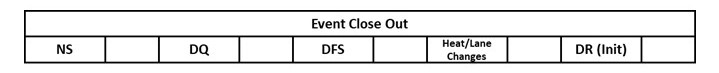 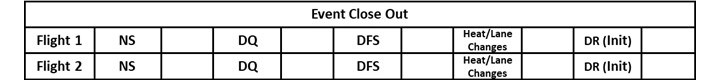 